Cape Town Eisteddfod 2022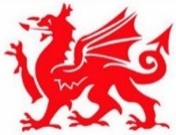 Estabblished 1903Creative Writing Entry Form page 1(of 2)CLOSING DATE: 15 JUNE 2022WE WILL ACCEPT CASH BUT NO CASH DEPOSITS INTO BANK, PLEASEPLEASE ATTACH POP TO THIS FORMPlease note that any Photographs/Videos taken at the events may be used for Social Media as well as on the Cape Town Eisteddfod’s Website.  Noted…………………………………………………………………………. (signature of teacher) Cape Town Eisteddfod 2022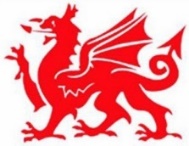 Estabblished 1903Creative Writing Entry Form Page 2(of 2)(Please fill this in again! Name of Teacher or Person entering the candidate) ………………………………………………………………………………………SUMMARY OF ENTRIES OF INDIVIDUAL TEACHER. Please write only one entry per line.(For more than 20 items, make a copy of this page and attach)						Entered By:(Teacher or Parent)Email:Cell No: (Requirement)School/Private:Address for Delivery or Postage of Certificates (please add R50 if you cant collect)                                                              Postal CodeNo. of WorksBalance I have enteredNo. of Entries @ R160I have enteredNo. of Entries @ R190I have enteredNo. of Entries @ R210I have enteredNo. of Entries @ R250Delivery or Postage (if required)Delivery or Postage (if required)Delivery or Postage (if required)R50Total Amount PaidTotal Amount PaidTotal Amount PaidRI have read the rules in the syllabus and agree to abide by them.Name of teacher or person entering the candidate……………………………………………………………………………(Please print)                                                                           Signature…………….…………………………….No.Candidate's Full NameTitle of WorkAge on15 MarchClass Entered(Office use)Mark1234567891011121314151617181920